Thema: Bij mij thuisDe apparaten: 		Een apparaat is een machine die op stroom werkt. De stekker:	Een stekker zit aan het uiteinde van een snoer. Een stekker heeft 2 staafjes die je in een stopcontact moet steken. Dan komt er stroom door het snoer.Het stopcontact: 	In een stopcontact zitten 2 gaatjes. Daar moet je de stekker in steken. Het snoer: 	Een snoer is een lange metalen draad met een laagje plastic er  eromheen. Aan elektrische apparaten zit een snoer.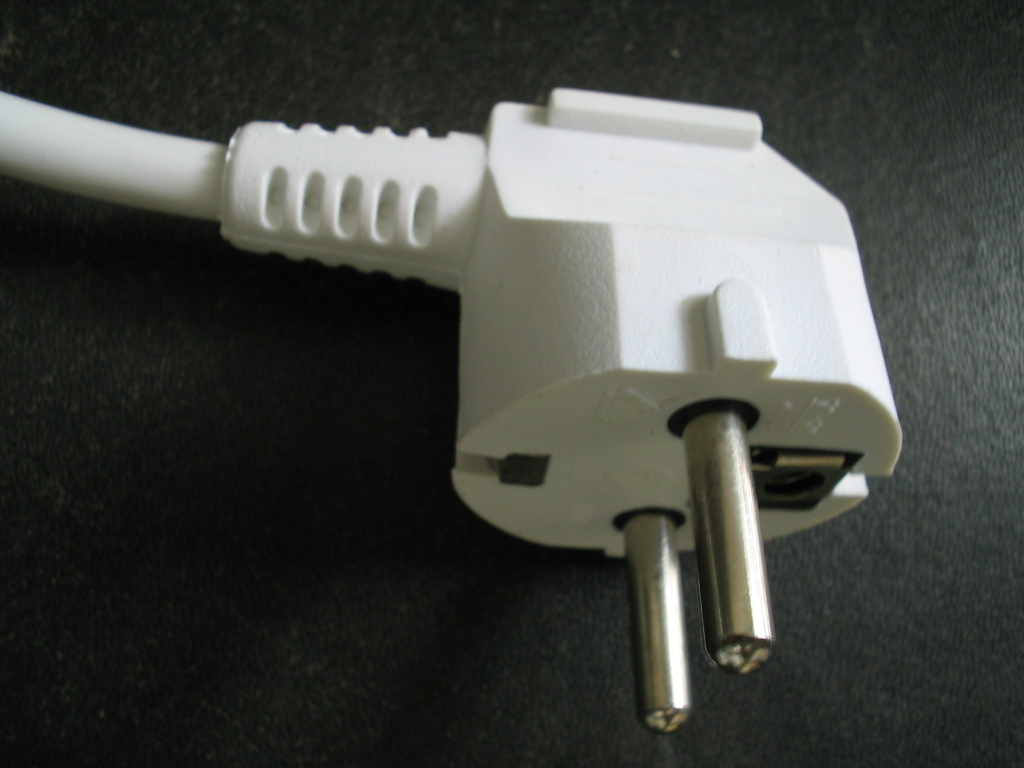 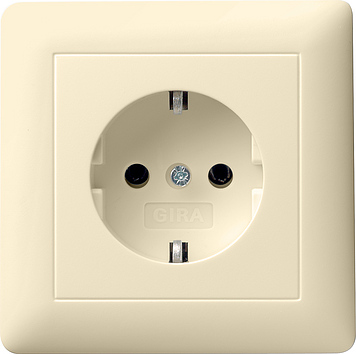 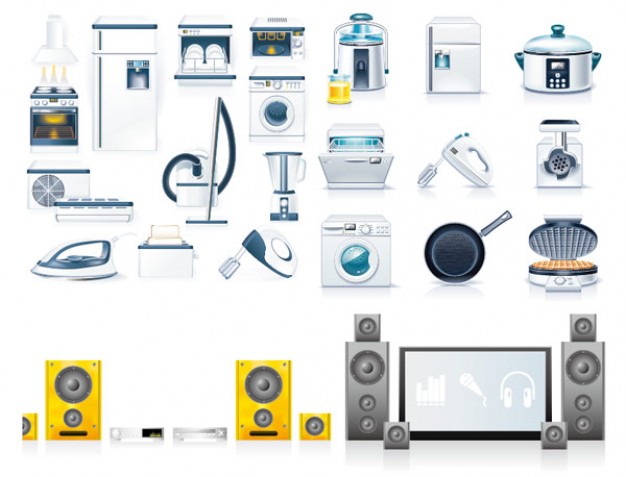 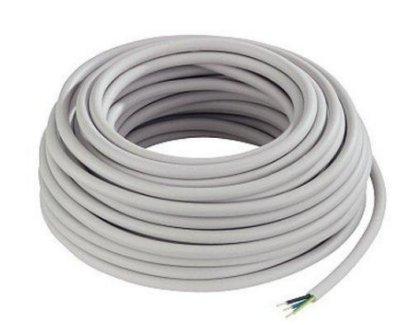 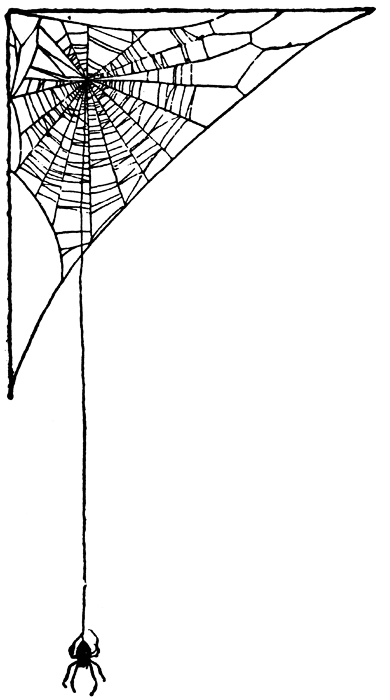 